PREFEITURA MUNICIPAL DE CÁSSIA DOS COQUEIROS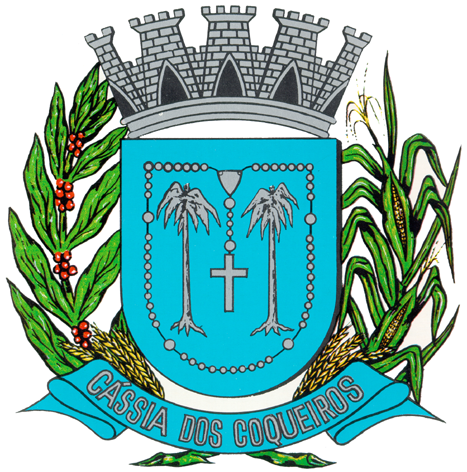 CNPJ 44.229.805/0001-87 - Rua Joaquim Lopes Ferreira, nº. 489 - Centro – Cássia dos Coqueiros – SPCep: 14260-000 – PABX: (16) 3669-1123   E-mail: prefeitura@cassiadoscoqueiros.sp.gov.brPORTARIA Nº 28, DE 02 DE FEVEREIRO DE 2024.“DISPOE SOBRE O TÉRMINO DE CONTRATO DA SRTA MARIA DO CARMO DAS DORES SOARES DO EMPREGO DE PEBII DE ACORDO COM SUA CLASSIFICAÇÃO NO PROCESSO SELETIVO Nº 01/2022. SILVIO SANTOS DOS REIS FARIA Prefeito Municipal de Cássia dos Coqueiros, Estado de São Paulo, no uso das atribuições que lhe são conferidas por Lei etc.,R   E      S        O          L            V               E:Artigo 1º - CESSAR O CONTRATO da Srta.  MARIA DO CARMO DAS DORES SOARES, portadora do RG n° 20403312 SSP-SP, inscrita no CPF sob nº 099.460.018-61, da função de PEB II (temporária) a partir desta data (01/02/2024).Artigo 2º - Esta Portaria entrará em vigor na data de sua publicação, revogadas as disposições em contrário.				Publique-se, registre-se e afixe-se.Cássia dos Coqueiros,02 de fevereiro de 2024.SILVIO SANTOS DOS REIS FARIAPrefeito MunicipalPublicada, registrada e afixada naSecretaria da Prefeitura Municipal, na data supra.            SUELI BALTAZAREncarregada do Departamento Pessoal